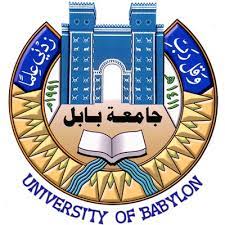 رئاسة جامعة بابلسياسات الجامعة الخاصة بأهداف التنمية المستدامةأعداد اللجنة الدائمة لإعداد ومراجعة السياساتاسم الملف : Arabic_UoBPP_18_2021.docx تمت المراجعة في اجتماع اللجنة المنعقد بتاريخ 7/10/2021.جمهورية العراقوزارة التعليم العالي والبحث العلميجامعة بابلاعضاء اللجنة:العضو 1: أ. د. عباس نوري خضير العضو 2: أ. د. أسماعيل صعصاعالعضو 3: أ .د. فالح حسن كاطع العضو 4: أ. د. أياد محمد جبرالعضو 5: أ. د. زينب عبد الرزاق عبودالعضو 6: أ.م. د. هلال عبد الحسين عبود الليباويالعضو 7: م. د. بشرى محمد كاظم المطيريرئيس اللجنة: أ. د. قحطان هادي الجبوري  ©جامعة بابل-الرئاسة- وحدة تصنيف الجامعاتجميع الحقوق محفوظةايلول 2021http://www.uobabylon.edu.iq/http://sustainability.uobabylon.edu.iq/©جامعة بابل-الرئاسة- وحدة تصنيف الجامعاتجميع الحقوق محفوظةايلول 2021http://www.uobabylon.edu.iq/http://sustainability.uobabylon.edu.iq/UoBPP-18رقم السياسة أضف تاريخًا مستقبليًا عندما تدخل السياسة حيز التنفيذ بهذا التنسيق: شهر /يوم / سنة تاريخ النفاذ او الصلاحية30/10/2021تاريخ المصادقة(https://iso.uobabylon.edu.iq/download/SCAN0005.PDF تاريخ التدقيق والمراجعة في اكتوبر 2021.تاريخ المراجعة (التنقيح)تعزيز آداب توريد الأغذية والامدادات والاعانات حسب توصيات الأمم المتحدة الإنمائي لأخلاقيات التوريد المستدام الغرض من السياسةالمادة (1) من القانون العراقي لحماية المستهلك لسنة 2010 المعدل.قانون بيع وايجار أموال الدولة رقم (21) لسنة 2016 المعدل.شروط  نص عقد الايجار الموقع بين الجامعة والموردينمجال او اطار السياسةالطلبة والمنتسبون كافةالفئة المستهدفةرئيس جامعة بابلجهة المصادقةالجهات المسؤولة وذات الصلة المسؤولة عن التنفيذ والإدارة:رئيس الجامعة. مساعد رئيس الجامعة للشؤون الادارية والمالية..مساعد رئيس الجامعة للشؤون العلمية. معاونو العمداء في كليات الجامعة كافة.رؤساء الاقسام العلمية الهيئة التدريسية كافةالتشكيلات القانونية الادارية في رئاسة الجامعة والكليات كافة.الجهة  المسؤولةالإدارات أو المكاتب الرئيسية التي يجب إخطارها/ اشعارها بالسياسة بعد المصادقة والاعمام:•	دوائر الوزارة ذات العلاقة.•	ديوان محافظة بابل•	مديرية بيئة محافظة بابل•	رئيس الجامعة.•	مساعد رئيس الجامعة للشؤون الادارية والمالية.•	مساعد رئيس الجامعة للشؤون العلمية.•	العمداء ومعاونيهم في كليات الجامعة.•	تشكيلات الجامعة – المراكز والاقسام كافة•	قسم الدراسات والتخطيط.•	قسم ضمان الجودة.•	الملف الدوار.الجهات التي يجب اطلاعها على اعمام السياساتدليل السياسات العامة والاجراءات الادارية في جامعة بابل الخاصة بأهداف التنمية المستدامة.موقع جامعة بابل الرسمي باللغة العربية.موقع جامعة بابل الرسمي باللغة الانكليزية.اشعار رسمي الى تشكيلات الجامعة الادارية : كليات واقسام الرئاسة كافة.مواقع نشر السياساتسياسة آداب توريد الأغذية والامدادات والاعاناتعنوان السياسةآداب التوريد: وثيقة تحدد المعايير الأخلاقية والسلوكية المهنية المطلوب أن يتبعها أفراد أو جمعية أو مؤسسة مهنية تختص بتوريد الأغذية والامدادات بحيث تكون مراعاتها محافظة على المهنة وشرفها  وصحة الطلبة والمنتسبينالتعاريف والمصطلحاتان هذه السياسة تنص على أن آداب التوريد للأغذية والامدادات والاعانات الخاصة بالتنمية المستدامة التي يستوجب أن يتحلى بها فئات المصنعين والموردين حين يتم  إنتاج وتوريد طعامهم للطلبة والمنتسبين في جامعة بابل حسب سياسات العمل بأهداف الأمم المتحدة للتنمية المستدامة  ومنظمة الرعاية الصحية , عليه أن الجامعة تبنت تطبيق المسارات التالية ومنذ العام 2015: الاستمرار في نشر الثقافة و توعية الطلبة والمتنسبين بضرورة ابلاغ الجهات العليا بالجامعة في حال  وجود  ما يخالف الأنظمة والتعليمات والضوابط الوزارية النافذة ذات العلاقة بالموضوع.اعتماد مبدأ الشفافية في الكشف  عن مصادر توريد وامداد الاغذية بما يضمن عدم تعرض الآخرين  بالأضرار المادية والصحية.تحديد المنتجات المقدمة في النوادي والمطاعم الخاصة بالطلبة والمنتسبين بما يتفق وسياسة آداب التوريد للأغذية والامدادات والاعانات  بحيث يرعى فيها الشروط الصحية وبما لا يخالف التشريعات القانونية والشرعية المتفق عليها.ضمان حقوق المستهلك الأساسية لكل من الطلبة والمنتسبين وحمايتها من الممارسات غير المشروعة التي تؤدي إلى الإضرار بهم .بمنع كل عمل يخالف آداب توريد  أو إنتاج أو تسويق الأغذية والامدادات والمعونات أو ينتقص من منافعها أو يؤدي إلى تضليل الطلبة والمنتسبين داخل الحرم الجامعي.بيان السياسةحسب ما جاء في مضامين القوانين اعلاه والنافذةالاجراءات الاداريةلايوجدالملاحظات الأخرى